ПУБЛИЧНОЕ АКЦИОНЕРНОЕ ОБЩЕСТВО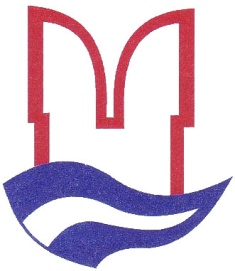 МОСКОВСКОЕ РЕЧНОЕ ПАРОХОДСТВО
приглашает на работу на пассажирские туристические теплоходы:ПОВАРОВ, КОНДИТЕРОВ, ПЕКАРЕЙ
Требования к кандидату: диплом или свидетельство о профессиональной подготовке и/или подтвержденный опыт работы (для студентов- справка из учебного заведения).Заработная плата: от 40 000руб.БАРМЕНОВ
Требования к кандидату: диплом или свидетельство о профессиональной подготовке, и/или подтвержденный опыт работы.Заработная плата: от 46 000руб.ОФИЦИАНТОВ Заработная плата: от 39 000 руб.КУХОННЫХ РАБОЧИХ, МОЙЩИКОВ ПОСУДЫЗаработная плата: от 35 000 руб.ГОРНИЧНЫХЗаработная плата: от 37 000руб.ПРОДАВЦОВ СУВЕНИРНОГО КИОСКАЗаработная плата: от 35 000 руб.Условия работы:Сезонная работа (с апреля по октябрь),суммированный учет рабочего времени.Проживание и питание на борту теплохода за счет работодателя.
Оформление согласно трудового законодательства РФ.
Своевременная заработная плата, социальный пакет, льготная пенсия.Работа в дружном коллективе.Место отправления теплоходов — г. Москва.По вопросам трудоустройства обращаться в отдел кадров по телефонам:8-495-221-80-43,8-495-408-24-54,8-916-445-11-29Электронный адрес: ok@mosrp.ruНачальник отдела кадров: Холоднова Виктория Михайловна 8-916-851-34-80,VHolodnova@mosrp.ruЗаместитель начальника отдела кадров: Халдеева Елена Анатольевна  8-916-707-20-27, EHaldeeva@mosrp.ru